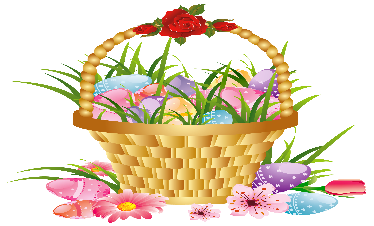 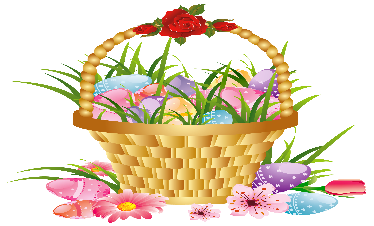 MEETING OF MAYOR AND COUNCILTOWNSHIP OF BERLINAPRIL 3, 2023, 5:30 P.M.AGENDA1.	Opening of Meeting2.	Departmental Reports3.	RESOLUTION 2023-92 FOR THE GOVERNING BODY CERTIFICATION OF COMPLIANCE WITH THE UNITED STATES EQUAL EMPLOYMENT OPPORTUNITY COMMISSION’S “Enforcement Guidance on the Consideration of Arrest and Conviction Records in Employment Decisions Under Title VII of the Civil Rights Act of 1964”4.	INTRODUCE THE 2023 CALENDAR YEAR BUDGET5.	RESOLUTION 2023-93 RESOLUTION WAIVING PARK PERMIT FEES FOR WESLEY UNITED METHODIST CHURCH FOR NATIONAL DAY OF PRAYER.6.	RESOLUTION 2023-94 LIST OF UNCOLLECTIBLE TAXES.7.	RESOLUTION 2023-95 RESOLUTION AUTHORIZING THE TAX COLLECTOR TO ISSUE ESTIMATED TAX BILLS FOR AUGUST 1, 2023 AS PERMITTED BY NEW JERSEY PUBLIC LAW 1994, C.72.8.	RESOLUTION 2023-96 AUTHORIZING THE AWARD OF A NON-FAIR AND OPEN CONTRACT FOR SECURITY CAMERA HARDWARE.9.	RESOLUTION  2023-97 LIST OF UNCOLLECTIBLE TAXES.10.	RESOLUTION 2023- 98 AUTHORIZING THE TOWNSHIP OF BERLIN TO ENTER INTO AND EXECUTE A SHARED SERVICES AGREEMENT WITH THE BOROUGH OF BERLIN, THE BOROUGH OF PINE HILL, WINSLOW TOWNSHIP AND THE TOWNSHIP OF WATERFORD FOR THE MUTUAL AID AND ASSISTANCE AGREEMENT BETWEEN PARTICIPATING UNITS.11.	RESOLUTION 2023-99 PAYMENT OF BILLS FOR APRIL 2023.12.	RESOLUTION 2023-100 RESOLUTION TO AMEND THE HOURS OF OPERATION FOR THE BERLIN TOWNSHIP MUNICIPAL BUILDING. 13. 	Mercantile Licenses1) Veronica S. Suchite Zelada, Friends Hoagies, 76 Haddon Avenue, West Berlin. Hoagie Shop Fast Food and takeout.14.	Approval of March 13, 2023 Meeting Minutes15.	All Other Business16.	Public Portion17.	Adjourn